REQUERIMENTO Nº 441/2020Requer informações acerca da construção urgente de duas lombadas na Rua da Boa Vontade, no Bairro Vista Alegre, conforme especifica. Excelentíssimo Senhor Presidente!                Excelentíssimos Senhora e Senhores Vereadores.                                     CONSIDERANDO que ao ter sido procurado por inúmeros munícipes residentes na Rua da Boa Vontade, no bairro Vista Alegre, que solicitaram a construção de duas lombadas de forma urgentíssima; eCONSIDERANDO que em visita ao local pude constatar o grande fluxo de veículos e ônibus de linha que transitam pela rua, e que geralmente por se tratar de uma via principal do bairro os motoristas transitam com seus veículos em alta velocidade, colocando em riscos transeuntes e crianças que moram na rua, sendo esta uma reivindicação antiga por parte dos moradores do Bairro.CONSIDERANDO que recentemente a administração municipal modificou o transito da referida rua deixando ele de mão dupla, e devido a isso e por não ter lombada é muito utilizado pelos motoristas, que transitam em sua maioria em o mínimo de cuidado com os pedestres e crianças, colocando em risco a vida dos cidadãos, e com a construção das lombadas no local em que especifica, essa medida poderá trazer um pouco de segurança para todos.CONSIDERANDO que a Constituição Federal em seu inciso XXXIII, do artigo 5º, dispõe que, “todos têm o direito a receber dos órgãos públicos informações de seu interesse particular, ou de interesse coletivo ou geral, que serão prestadas no prazo da lei, sob pena de responsabilidade, ressalvadas aquelas cujo sigilo seja imprescindível à segurança da sociedade e do Estado”, e sob o tema, que o Supremo Tribunal Federal, no RE 865401, em decisão de repercussão geral, decidiu que: “o fato é que o controle da Administração Pública pelo parlamentar e pelo legislativo ... ou tornar mais eficiente os controles não podem ser tolhidos, muito menos com a imposição de restrições a direitos fundamentais não autorizadas pela Constituição Federal”.REQUEIRO que, nos termos do Art. 10, Inciso X, da Lei Orgânica do município de Santa Bárbara d’Oeste, combinado com o Art. 63, Inciso IX, do mesmo diploma legal, seja oficiado Excelentíssimo Senhor Prefeito Municipal para que encaminhe a esta Casa de Leis as seguintes informações:  1º) Existe por parte da Secretaria de Transito, estudos para que seja construída de forma urgentíssima duas lombadas na Rua da Boa Vontade no bairro Vista Alegre, uma delas na altura d número 138?  2º) Caso positivo há uma data prevista para a construção das lombadas?3º Caso negativo, há como incluir no cronograma de serviços ainda desta quinzena a construção das lombadas em que especifica? 4º) Outras informações que julgarem necessárias    Plenário “Dr. Tancredo Neves”, 11 de novembro de 2020.                            Paulo Cesar Monaro          Paulo Monaro – Vereador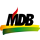 